                                                  Záväzná prihláškaŠK RELAX – denný táborMiesto:     Halašova 25/A , Bratislava 83103Termín:     3,7. 4.7, 6.7, 7.7, 8.7.2023   ( 5.7.2023 sviatok )                  17.7.2023 - 22.7.2023	         24.7.2023  - 29.7.20231.Osobné údaje dieťaťa Meno a priezvisko:........................................................................................................Dátum narodenia: ................................................................................Adresa bydliska:...........................................................................................................Zdravotná poisťovňa:.................................................................................................2.Osobné údaje zákonného zástupcu Meno a priezvisko:.......................................................................................................Trvalé bydlisko:.............................................................................................................Telefón:.........................................................................................................................E-mail:.............................................................................................................................3.informácie o zdravotnom stave účastníka Uveďte prosím všetky chronické choroby a alergie, ktorými dieťa trpí a zoznam liekov, ktoré užíva:............................................................................................................................................................................................................................................................................4. ak bude dieťa odchádzať domov bez sprievodu rodiča uveďte čas odchodu z tábora.Prosím potvrďte Váš súhlas a čas odchodu z tábora.                                                                       Súhlasím so zverejnením fotografii o činnosti ŠK Relax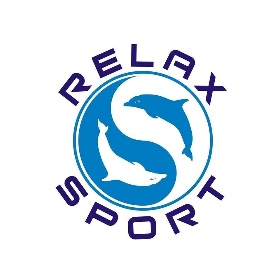     Súhlasím so zasielaním informácií o činnosti ŠK RelaxPrehlásenie: podpísaním prihlášky súhlasí zákonný zástupca s tým, aby organizátor spracoval osobné údaje za účelom ponuky v súlade so zákonom č.122/2013 Z.z. o ochrane osobných údajov v znení neskorších predpisov.